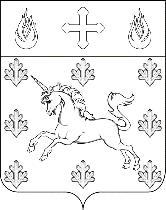 АДМИНИСТРАЦИЯПОСЕЛЕНИЯ СОСЕНСКОЕПОСТАНОВЛЕНИЕ_____30.12.2020_____№_____01-09-111/20_____О внесении изменений в Постановление администрации поселения Сосенское от 21.03.2017 № 01-09-32/7В целях реализации Федерального закона от 25.07.2002 N 114-ФЗ                                                «О противодействии экстремистской деятельности», Указа Президента Российской Федерации от 12.05.2009 N 537 «О Стратегии национальной безопасности Российской Федерации до 2020 г.», «Стратегии противодействия экстремизму в Российской Федерации до 2025 г.» в соответствии с Постановлением администрации поселения Сосенское от 30.03.2020 № 01-09-21/20 «Об утверждении Порядка разработки, реализации и оценки эффективности муниципальных программ поселения Сосенское», ПОСТАНОВЛЯЮ:1. Внести изменения в Постановление администрации поселения Сосенское от 21.03.2017 № 01-09-32/7 «Об утверждении муниципальной программы «Профилактика терроризма и экстремизма, минимизация и (или) ликвидация последствий проявлений терроризма и экстремизма на территории поселения Сосенское»:1.1. Приложение к Постановлению изложить в редакции согласно приложению, к данному Постановлению.2. Опубликовать данное Постановление в газете «Сосенские вести» и                         разместить на официальном сайте органов местного самоуправления в информационно-телекоммуникационной сети «Интернет».3. Данное Постановление вступает в силу со дня его официального опубликования.4. Контроль за выполнением данного Постановления возложить на первого заместителя главы администрации поселения Сосенское Начиненного Т.В.Глава администрации поселения Сосенское                                                 Т.Ю. ТаракановаПриложениек Постановлению администрациипоселения Сосенскоеот 30.12.2020 № 01-09-111/20Муниципальная программа«Профилактика терроризма и экстремизма, минимизация и (или) ликвидация последствий проявлений терроризма и экстремизма на территории поселения Сосенское»Город Москва2017Паспорт муниципальной программы«Профилактика терроризма и экстремизма, минимизация и (или) ликвидация последствий проявлений терроризма и экстремизма на территории поселения Сосенское»  1. Технико-экономическое обоснование муниципальной программыПрограмма мероприятий по профилактике терроризма и экстремизма, а также минимизации и (или) ликвидации последствий проявлений терроризма и экстремизма не территории поселения Сосенское (далее поселения) является важнейшим направлением реализации принципов целенаправленной, последовательной работы по консолидации общественно-политических сил, национально-культурных, культурных и религиозных организаций в целях безопасности граждан. Системный подход к мерам, направленным на предупреждение, выявление и устранение причин и условия, способствующих экстремизму, терроризму, совершению правонарушений, является один из важнейших условий улучшения социально-экономической ситуации в поселении. Для реализации такого подхода необходима муниципальная программа по профилактике терроризма и экстремизма и созданию условия для деятельности добровольных формирований населения по охране общественного порядка, предусматривающая максимальное использование потенциала местного самоуправления других субъектов в сфере профилактики правонарушений.2. Цели и задачи муниципальной программы	Основными целями программы является противодействие терроризму и экстремизму, защита жизни и здоровья граждан, проживающих на территории поселения от террористических и экстремистских актов, а также предупреждение возникновения в общественных местах и жилом секторе ситуаций, представляющих опасность для жизни, здоровья, собственности граждан, за счет повышения эффективности профилактики правонарушений.	Основными задачами муниципальной программы являются:	- уменьшение проявлений экстремизма и негативного отношения к лицам других национальностей и религиозных конфессий;	- формирование у населения внутренней потребности в толерантном (терпимом) поведении к людям других национальностей и религиозных конфессий на основе российского общества, культурного самосознания, принципов соблюдения прав и свобод человека;	- формирование толерантности и межэтнической культуры в молодежной среде, профилактика агрессивного поведения;	 - информирование населения поселения Сосенское по вопросам противодействия терроризму и экстремизму;	- содействие правоохранительным органам в выявлении правонарушений и преступлений террористической и экстремисткой направленности, и также ликвидации их последствий;	- организация воспитательной работы среди детей и молодежи, направленной на устранение причин и условий, способствующих совершению действий экстремистского характера.3. Финансирование муниципальной программыФинансирование муниципальной программы осуществляется за счет средств бюджета поселения Сосенское в городе Москве в объемах, установленных решением совета депутатов поселения Сосенское о бюджете поселения Сосенское в городе Москве на текущий финансовый год и плановый период, бюджета города Москвы и за счет средств иных, привлекаемых для реализации муниципальной программы источников (Приложение 1 к муниципальной программе).4. Мероприятия, направленные на реализацию муниципальной программыДостижения запланированных конечных результатов муниципальной программы осуществляется в соответствии с ежегодно утверждаемом перечнем мероприятий муниципальной программы на соответствующий календарный год (Приложения 2.1, 2.2, 2.3 к муниципальной программе).5. Ожидаемые результаты от реализации муниципальной программыСовершенствование форм и методов работы органов местного самоуправления по профилактике терроризма и экстремизма на территории поселения Сосенское. Распространение культуры интернационализма, согласия, национальной и религиозной терпимости в среде учащихся образовательных учреждений. Формирование нетерпимости ко всем фактам террористических и экстремистских проявлений. Укрепление и культивирование в молодежной среде атмосферы межэтнического согласия и толерантности. Недопущение создания деятельности националистических экстремистских молодежных группировок.6. Отчетность и контроль за исполнением муниципальной программыКонтроль за реализацией муниципальной программы осуществляет координатор.С целью контроля за реализацией муниципальной программы ответственный исполнитель по запросу координатора направляет последнему оперативный отчет, по форме согласно приложению № 4 к Порядку разработки, реализации и оценки эффективности муниципальных программ поселения Сосенское, который содержит:1) перечень выполненных мероприятий муниципальной программы с указанием объемов финансирования и результатов выполнения мероприятий;2) анализ причин несвоевременного выполнения программных мероприятий.Ответственный исполнитель ежегодно готовит годовой отчет о реализации муниципальной программы, по форме согласно приложению № 5 к Порядку разработки, реализации и оценки эффективности муниципальных программ поселения Сосенское, и до 1 февраля года, следующего за отчетным, представляет его координатору для оценки эффективности реализации муниципальной программы. Порядок оценки эффективности реализации муниципальных программ поселения Сосенское представлен в приложении № 6 к Порядку разработки, реализации и оценки эффективности муниципальных программ поселения Сосенское.По результатам оценки эффективности муниципальной программы принимается решение о сокращении на очередной финансовый год и плановый период объема бюджетных ассигнований на ее реализацию или о досрочном прекращении реализации отдельных мероприятий, начиная с 1 января очередного финансового года, или дальнейшей реализации муниципальной программы в плановом объеме.После окончания срока реализации муниципальной программы ответственный исполнитель готовит не позднее 1 мая года, следующего за последним годом реализации муниципальной программы, итоговый отчет о ее реализации по форме согласно приложению № 5 к Порядку разработки, реализации и оценки эффективности муниципальных программ поселения Сосенское.Годовой (итоговый) отчеты о реализации муниципальной программы должны содержать:1) степень достижения запланированных результатов и намеченных целей муниципальной программы;2) общий объем фактически произведенных расходов, всего и в том числе по источникам финансирования;3) данные об использовании средств бюджета поселения Сосенское и иных средств, привлекаемых для реализации муниципальной программы, по каждому программному мероприятию и в целом по муниципальной программе;4) по мероприятиям, не завершенным в утвержденные сроки, – причины их невыполнения и предложения по дальнейшей реализации.По показателям, не достигшим запланированного уровня, приводятся причины невыполнения и предложения по их дальнейшему достижению.Годовой и итоговый отчеты подлежат размещению на официальном сайте органов местного самоуправления поселения Сосенское в сети Интернет.Приложение 1к муниципальной программе «Профилактика терроризма иэкстремизма, минимизация и (или) ликвидация последствий проявленийтерроризма и экстремизма на территории поселения Сосенское»Приложение 2.1к муниципальной программе «Профилактика терроризма иэкстремизма, минимизация и (или) ликвидация последствий проявленийтерроризма и экстремизма на территории поселения Сосенское»Перечень мероприятий, направленных на реализацию муниципальной программы «Профилактика терроризма и экстремизма, минимизация и (или) ликвидация последствий проявлений терроризма и экстремизма на территории поселения Сосенское» в 2019 годуПриложение 2.2к муниципальной программе «Профилактика терроризма иэкстремизма, минимизация и (или) ликвидация последствий проявленийтерроризма и экстремизма на территории поселения Сосенское»Перечень мероприятий, направленных на реализацию муниципальной программы «Профилактика терроризма и экстремизма, минимизация и (или) ликвидация последствий проявлений терроризма и экстремизма на территории поселения Сосенское» в 2020 годуПриложение 2.3к муниципальной программе «Профилактика терроризма иэкстремизма, минимизация и (или) ликвидация последствий проявленийтерроризма и экстремизма на территории поселения Сосенское»Перечень мероприятий, направленных на реализацию муниципальной программы «Профилактика терроризма и экстремизма, минимизация и (или) ликвидация последствий проявлений терроризма и экстремизма на территории поселения Сосенское» в 2021 годуНаименование муниципальной программы«Профилактика терроризма и экстремизма, минимизация и (или) ликвидация последствий проявлений терроризма и экстремизма на территории поселения Сосенское» Цель муниципальной программы- консолидация усилий федеральных органов государственной власти, органов государственной власти субъектов Российской Федерации, органов местного самоуправления, институтов гражданского общества и организаций в целях противодействия проявлениям экстремизма;- организация в средствах массовой информации, информационно-телекоммуникационных сетях, включая сеть "Интернет", информационного сопровождения деятельности органов местного самоуправления по противодействию экстремизму, а также реализация эффективных мер информационного противодействия распространению идеологии экстремизма;участие в профилактике терроризма и экстремизма на территории поселения,усиление мер по обеспечению антитеррористической защищенности населения, мест с массовым пребыванием людей и объектов жизнеобеспечения населения,снижение вероятности проявления террористических угроз,повышение роли органов местного самоуправления и Совета депутатов поселения в обеспечении профилактики борьбы с терроризмом и экстремизмом.минимизация и (или) ликвидация последствий проявлений терроризма и экстремизма на территории поселения Сосенское разработка и осуществление комплекса мер по повышению эффективности профилактики, выявления и пресечения правонарушений и преступлений экстремистской направленности.Конечные результаты муниципальной программысоздание единой системы антитеррористической защищенности объектов с массовым пребыванием людей и жизнеобеспечения населения;оперативное реагирование на проявление террористических угроз, что в конечном итоге должно способствовать увеличению процента раскрытия преступлений   от общего количества зарегистрированных; совершенствование форм взаимодействия всех заинтересованных структур по вопросам минимизации проявлений терроризма и экстремизма;снижение роста правонарушений, что в итоге положительно скажется на оценке работы органов местного самоуправления, Совета депутатов поселения Сосенское и правоохранительных органов.- минимизация и (или) ликвидация последствий проявлений терроризма и экстремизма на территории поселения Сосенское- осуществление права законодательной инициативы и принятие муниципальных правовых актов- оказание содействия средствам массовой информации в широком и объективном освещении ситуации в сфере противодействия экстремистской деятельности- контроль за исполнением норм законодательства Российской Федерации в сфере противодействия экстремизму и выполнением мероприятий, предусмотренных планом реализации и настоящей программой по противодействию экстремизму;- вовлечение в работу по противодействию экстремизму общественных объединений и других институтов гражданского обществаЗадачи муниципальной программыуменьшение проявлений экстремизма и негативного отношения к лицам других национальностей и религиозных конфессий;формирование у населения внутренней потребности в толерантном (терпимом) поведении к людям других национальностей и религиозных конфессий на основе российского общества, культурного самосознания, принципов соблюдения прав и свобод человека;формирование толерантности и межэтнической культуры в молодежной среде, профилактика агрессивного поведения;информирование населения поселения Сосенское по вопросам противодействия терроризму и экстремизму;содействие правоохранительным органам в выявлении правонарушений и преступлений террористической и экстремисткой направленности, и также ликвидации их последствий;организация воспитательной работы среди детей и молодежи, направленной на устранение причин и условий, способствующих совершению действий экстремистского характера.Координатор муниципальной программыПервый заместитель главы администрации Разработчик муниципальной программы и ответственный исполнитель муниципальной программыОтдел территориальной безопасности, гражданской обороны и чрезвычайным ситуациямСроки реализации муниципальной программы2019-2023 гг.Объемы и источники финансирования муниципальной программыОбъем финансирования на реализацию муниципальной программы составляет 1 195,00 тыс. руб.,В том числе: 2019 год – 198,50 тыс. руб.;2020 год – 96,50   тыс. руб.;2021 год - 300,00 тыс. руб.;2022 год – 300,00 тыс. руб.;2023 год – 300,00 тыс. руб.Средства бюджета поселения Сосенское в городе Москве. Объем финансовых ресурсов, необходимых для реализации муниципальной программы«Профилактика терроризма и экстремизма, минимизация и (или) ликвидация последствий проявлений терроризма и экстремизма на территории поселения Сосенское»Объем финансовых ресурсов, необходимых для реализации муниципальной программы«Профилактика терроризма и экстремизма, минимизация и (или) ликвидация последствий проявлений терроризма и экстремизма на территории поселения Сосенское»Объем финансовых ресурсов, необходимых для реализации муниципальной программы«Профилактика терроризма и экстремизма, минимизация и (или) ликвидация последствий проявлений терроризма и экстремизма на территории поселения Сосенское»Объем финансовых ресурсов, необходимых для реализации муниципальной программы«Профилактика терроризма и экстремизма, минимизация и (или) ликвидация последствий проявлений терроризма и экстремизма на территории поселения Сосенское»Объем финансовых ресурсов, необходимых для реализации муниципальной программы«Профилактика терроризма и экстремизма, минимизация и (или) ликвидация последствий проявлений терроризма и экстремизма на территории поселения Сосенское»Объем финансовых ресурсов, необходимых для реализации муниципальной программы«Профилактика терроризма и экстремизма, минимизация и (или) ликвидация последствий проявлений терроризма и экстремизма на территории поселения Сосенское»Объем финансовых ресурсов, необходимых для реализации муниципальной программы«Профилактика терроризма и экстремизма, минимизация и (или) ликвидация последствий проявлений терроризма и экстремизма на территории поселения Сосенское»Объем финансовых ресурсов, необходимых для реализации муниципальной программы«Профилактика терроризма и экстремизма, минимизация и (или) ликвидация последствий проявлений терроризма и экстремизма на территории поселения Сосенское»Объем финансовых ресурсов, необходимых для реализации муниципальной программы«Профилактика терроризма и экстремизма, минимизация и (или) ликвидация последствий проявлений терроризма и экстремизма на территории поселения Сосенское»Объем финансовых ресурсов, необходимых для реализации муниципальной программы«Профилактика терроризма и экстремизма, минимизация и (или) ликвидация последствий проявлений терроризма и экстремизма на территории поселения Сосенское»Объем финансовых ресурсов, необходимых для реализации муниципальной программы«Профилактика терроризма и экстремизма, минимизация и (или) ликвидация последствий проявлений терроризма и экстремизма на территории поселения Сосенское»№п/пНаименование мероприятий Объем финансирования (тыс. руб.)Объем финансирования (тыс. руб.)Объем финансирования (тыс. руб.)Объем финансирования (тыс. руб.)Источник финансированияИсточник финансирования№п/пНаименование мероприятий 2019 годФакт2020 годФакт2020 годФакт2021 годФакт2021 годФакт2022 годПрогноз2023 годПрогнозВсегоИсточник финансированияИсточник финансирования1Профилактика терроризма и экстремизма, минимизация и (или) ликвидация последствий проявлений терроризма и экстремизма на территории поселения Сосенское198,5096,5096,50300,00300,00300,00300,001 195,00Местный бюджетМестный бюджетИТОГО:198,5096,5096,50300,00300,00300,00300,001 195,00№ п/пМероприятия по реализации программыСрок исполненияОбъем финансирования в 2019 году (тыс. руб.)Ответственный за выполнение программы1Участие в профилактике терроризма и экстремизма, а также минимизация последствий терроризма и (или) экстремизма (наглядная агитация). Обеспечение антитеррористической защищенности мест с массовым пребыванием населения. Паспортизация объектов с массовым пребыванием населения.1-4 кв-л 2019 г.198,50Администрация поселения Сосенское2Информирование жителей поселения Сосенское о порядке действий при угрозе возникновения террористических актов, посредством размещения информации на информационных стендах, сайте поселения Сосенское.1-4 кв-л 2019 г.Без финансированияАдминистрация поселения Сосенское3Взаимообмен информацией с иными субъектами профилактики экстремизма (Префектура, УФСБ, УВД, ОУФМС).1-4 кв-л 2019 г.Без финансированияАдминистрация поселения Сосенское4Периодический визуальный осмотр территории поселения Сосенское на предмет выявления ликвидации последствий экстремистской деятельности, которые проявляются в виде нанесения, расклеивания на сооружения, здания и др. символов и знаков экстремистской направленности.1-4 кв-л 2019 г.Без финансированияАдминистрация поселения Сосенское5Проведение регулярных обследований совместно со «старшими» многоквартирных домов, а также представителями управляющих компаний домой на предмет технического состояния подвальных и чердачных помещений, цокольных, тех. Этажей, электрощитовых и др. подсобных помещений.1-4 кв-л 2019 г.Без финансированияАдминистрация поселения Сосенское6Осуществлять еженедельный обход территории поселения Сосенское на предмет выявления мест на предмет концентрации молодежи. Уведомлять о данном факте правоохранительные органы.1-4 кв-л 2019 г.Без финансированияАдминистрация поселения Сосенское7Размещений на информационных стендах информации с требованиями действующего законодательства, а также контактных телефонов и др. информации.1-4 кв-л 2019 г.Без финансированияАдминистрация поселения Сосенское8Организация и проведение тематических мероприятий с целью формирования у граждан уважительного отношения к традициям и обычаям различных народов и национальностей.1-4 кв-л 2019 г.Без финансированияАдминистрация поселения Сосенское9Проведение тематических бесед по действиям при возникновении террористических угроз и ЧС в коллективах учащихся государственных образовательных учреждений, расположенных на территории поселения Сосенское.1-4 кв-л 2019 г.Без финансированияАдминистрация поселения Сосенское10Корректировка паспорта безопасности территории поселения Сосенское.1-4 кв-л 2019 г.Без финансированияАдминистрация поселения Сосенское11Корректировка паспорта антитеррористической защищенности администрации поселения Сосенское.1-4 кв-л 2019 г.Без финансированияАдминистрация поселения Сосенское№ п/пМероприятия по реализации программыСрок исполненияОбъем финансирования в 2020 году (тыс. руб.)Ответственный за выполнение программы1Участие в профилактике терроризма и экстремизма, а также минимизация последствий терроризма и (или) экстремизма (наглядная агитация). Обеспечение антитеррористической защищенности мест с массовым пребыванием населения. Паспортизация объектов с массовым пребыванием населения.1-4 кв-л 2020 г.96,50Администрация поселения Сосенское2Информирование жителей поселения Сосенское о порядке действий при угрозе возникновения террористических актов, посредством размещения информации на информационных стендах, сайте поселения Сосенское.1-4 кв-л 2020 гБез финансированияАдминистрация поселения Сосенское3Взаимообмен информацией с иными субъектами профилактики экстремизма (Префектура, УФСБ, УВД, ОУФМС).1-4 кв-л 2020 г.Без финансированияАдминистрация поселения Сосенское4Периодический визуальный осмотр территории поселения Сосенское на предмет выявления ликвидации последствий экстремистской деятельности, которые проявляются в виде нанесения, расклеивания на сооружения, здания и др. символов и знаков экстремистской направленности.1-4 кв-л 2020 г.Без финансированияАдминистрация поселения Сосенское5Проведение регулярных обследований совместно со «старшими» многоквартирных домов, а также представителями управляющих компаний домой на предмет технического состояния подвальных и чердачных помещений, цокольных, тех. Этажей, электрощитовых и др. подсобных помещений.1-4 кв-л 2020 гБез финансированияАдминистрация поселения Сосенское6Осуществлять еженедельный обход территории поселения Сосенское на предмет выявления мест на предмет концентрации молодежи. Уведомлять о данном факте правоохранительные органы.1-4 кв-л 2020 г.Без финансированияАдминистрация поселения Сосенское7Размещений на информационных стендах информации с требованиями действующего законодательства, а также контактных телефонов и др. информации.1-4 кв-л 2020 г.Без финансированияАдминистрация поселения Сосенское8Организация и проведение тематических мероприятий с целью формирования у граждан уважительного отношения к традициям и обычаям различных народов и национальностей.1-4 кв-л 2020 г.Без финансированияАдминистрация поселения Сосенское9Проведение тематических бесед по действиям при возникновении террористических угроз и ЧС в коллективах учащихся государственных образовательных учреждений, расположенных на территории поселения Сосенское.1-4 кв-л 2020 г.Без финансированияАдминистрация поселения Сосенское10Корректировка паспорта безопасности территории поселения Сосенское.1-4 кв-л 2020г.Без финансированияАдминистрация поселения Сосенское11Корректировка паспорта антитеррористической защищенности администрации поселения Сосенское.1-4 кв-л 2020 г.Без финансированияАдминистрация поселения Сосенское№п/пМероприятия по реализации программыСрок исполненияОбъем финансирования в 2021 году (тыс. руб.)Ответственный за выполнение программы1Участие в профилактике терроризма и экстремизма, а также минимизации последствий терроризма и (или) экстремизма. Паспортизация и актуализация паспортов безопасности муниципальных объектов с массовым пребыванием людей.1-4 кв. 2021 г.150,00Администрация поселения Сосенское2Мероприятия по техническому оснащению муниципальных объектов с массовым пребываем людей.1-4 кв. 2021 г.150,00Администрация поселения Сосенское3Мониторинг мест с массовым пребыванием людей, расположенных на территории поселения Сосенское на предмет состояния антитеррористической защищенности.1-4 кв. 2021 г.Без финансированияАдминистрация поселения Сосенское4Мониторинг территории поселения Сосенское на предмет выявления и (или) ликвидации символов, знаков, изображений экстремистской направленности.1-4 кв. 2021 г.Без финансированияАдминистрация поселения Сосенское5Проведение регулярных обследований совместно с представителями Добровольной народной дружины поселения Сосенское и представителями управляющих организаций многоквартирных домов на предмет технического состояния подвальных, чердачных, технических, подсобных помещений.1-4 кв. 2021 г.Без финансированияАдминистрация поселения Сосенское6Организация и проведение межведомственных профилактических рейдов в местах массового отдыха и скопления молодежи, расположенных на территории поселения Сосенское с целью выявления экстремистски настроенных лиц.1-4 кв. 2021 г.Без финансированияАдминистрация поселения Сосенское